KALIACHAK COLLEGEFACULTY ACADEMIC PROFILE/CVFull Name of the faculty member :  MOUSUMI SARKARDesignation : Assistant ProfessorSpecialisation :  Educational TechnologyPhotograph  :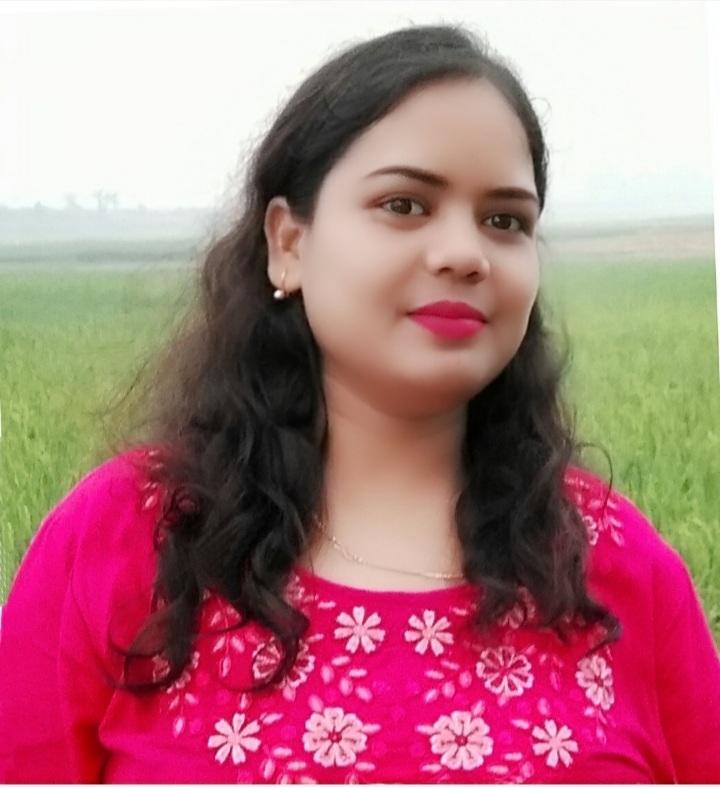 Contact Information :Address - Department Of Education, Kaliachak College, Sultanganj, Malda, 732201E.Mail : smousumi552@gmail.comAcademic Qualification: Employment History:Search in :https://independent.academia.edu/MOUSUMISARKAR28https://scholar.google.com/citations?user=2S99ghoAAAAJ&hl=enhttps://www.linkedin.com/in/mousumi-sarkar-06a611190/https://sites.google.com/view/mou552/homehttps://youneedawiki.com/app/page/1LHAZHDdedNOPPxWBinxH67bI3vEQn1xt?p=1LHAZHDdedNOPPxWBinxH67bI3vEQn1xtResearch & Publication :YOGA IN LIFE AND EDUCATION: ITS RELEVANCE IN THE 21ST CENTURY             North Asian International Research Journal of Multidisciplinary 4 (11), 44 – 54  (2018)"CRISIS OF VALUES AMONG THE YOUTH AND THE ROLE OF EDUCATION IMPARTING VALUE"             CONTEMPORARY SOCIAL ISSUES IN EDUCATION, 20 – 27  (2019)"LOCKING IN A CRISIS : CONCERNS FOR THE MARGINALISED WOMEN, TRANSGENDER AND THE RURAL YOUTH"              INDIAN FEDERAL SYSTEM : A COVID - 19 PERSPECTIVE, 56 – 66  (2020)   College/University from where degree was obtainedAbbreviation of the degreeRBUB.A. (HON) ENGLISHRBUM.A. ENGLISHRBUM.A. EDUCATIONRBUB.EDDESIGNATIONDEPARTMENTGOVT/NON-GOVT SAMITY EDUCATION OFFICER (LALGOLA PANCHAYET SAMITY; MURSHIDABAD)PANCHAYET & RURAL DEVELOPMENTGOVT (GOVT OF WEST BENGAL)ASSISTANT TEACHER (RAIPARA GIRLS JR HIGH SCHOOL; JALANGI BLOCK; MURSHIDABAD)DEPARTMENT OF SCHOOL EDUCATION GOVT AFFILIATED & AIDEDASSISTANT PROFESSOR (KALIACHAK COLLEGE; KALIACHAK BLOCK-I; MALDA)DEPARTMENT OF HIGHER EDUCATION GOVT AFFILIATED & AIDED